West Yorkshire Police & Crime Panel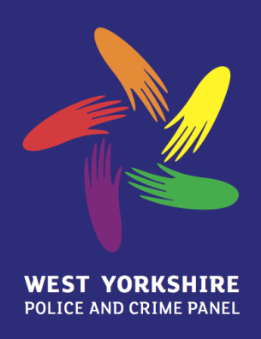 Room 208County HallWakefield MDC      WF1 2QWTel: 01924 305323jonathan.skinner@awya.gov.ukclare.elliott@awya.gov.uk	samantha.wilkinson@awya.gov.uk27th February 2014To: 	Members of the West Yorkshire Police and Crime Panel	Councillors Alison Lowe, Jean Askew,  Les Carter, Sarah Ferriby, David Hall, Imran Hussain, Mohammed Iqbal, Malcolm James, Ken Smith, Steven Sweeney, Michael Walls, Alan Wassall.  	Mr Roger Grasby, Mrs Jo SykesDear MemberMEETING OF THE WEST YORKSHIRE POLICE AND CRIME PANELFRIDAY 7th MARCH 2014I am pleased to invite you to attend a meeting of the West Yorkshire Police and Crime Panel, which will be held at 10:00am on Friday, 7th March in the Wakefield Suite, Wakefield One Building, Wakefield.The Agenda for the meeting is detailed on the following page.Yours sincerely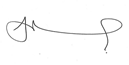 Joanne Roney OBEChief OfficerWest Yorkshire Police and Crime PanelAs a courtesty to colleagues, will you please ensure your mobile phones and pages are on silent prior to the start of the meeting.  Thank you.West Yorkshire Police and Crime Panel Friday March 7th, 10:00am – 12:00pmWakefield Suite, Wakefield One Building, WakefieldAgendaAcceptance of apologies for absence	2.	To note any items which the Chair has agreed to add to the agenda on the grounds of urgency3.	Members’ Declaration of Interest	Members are reminded of the requirement to make an appropriate verbal Declaration at the meeting on any item(s) on the agenda in which they have an interest.  Having done so, Members are asked to complete a form detailing the Declaration, which will be available from the Committee and Members’ Services Officer at the meeting.4.	Appointment of Independent Co-opted Members For decision	Report attached……………………………………………………………………………………………………………………………………………………………………………The West Yorkshire Police and Crime Commissioner will be in attendance from 10:15am for agenda items 5, 6, 7, 8 and 9. 5.	PCC response to the Panel’s precept reportFor discussion 	Report attached 6.	Delivering the Police and Crime Plan – Q3 performance update 	For discussion 	Report attached 7.	The PCC’s decision-making role on property assets and the closure of Pudsey custody suite	For discussionOral update from the PCC8.	Update on Crawford Review	For discussion 	Oral update from the PCC  9.	Local Perspectives  	For information	Report attached………………………………………………………………………………………………………………………10.	Complaints  	For information	Report attached11.	Forward Agenda Plan 2014				For information	Report attached12.	Key Communications 	For discussion13.	Changes to Rules of Procedure and Protocol  	For decision	Report attached14.	Any Other Business 	Of which notice has been given15.	Date and Time of Next Meeting	Friday 11th April, 10:00 – 12:00